ПРОЕКТ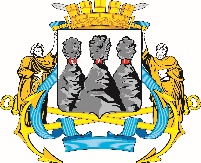 ГЛАВАПЕТРОПАВЛОВСК-КАМЧАТСКОГО ГОРОДСКОГО ОКРУГАП О С Т А Н О В Л Е Н И Е_____________№___________В соответствии с частью 10 статьи 28 Федерального закона 
от 13.07.2015 № 212-ФЗ «О свободном порте Владивосток», статьей 39 Градостроительного кодекса Российской Федерации, Административным регламентом предоставления администрацией Петропавловск-Камчатского городского округа муниципальной услуги по предоставлению разрешения 
на условно разрешенный вид использования земельного участка или объекта капитального строительства, утвержденным постановлением администрации Петропавловск-Камчатского городского округа от 10.06.2020 № 1026, 
на основании рекомендаций Комиссии по землепользованию и застройке Петропавловск-Камчатского городского о предоставлении разрешения 
на условно разрешенный вид использования земельного участка или объекта капитального строительстваПОСТАНОВЛЯЮ:1. Предоставить разрешение на условно разрешенный вид использования «религиозное использование (3.7)» земельного участка 
с кадастровым номером 41:01:0010121:23, расположенного на улице Ленинская.2. Управлению делами администрации Петропавловск-Камчатского городского округа опубликовать настоящее постановление в сетевом издании «Официальный сайт администрации Петропавловск-Камчатского городского округа».Глава
Петропавловск-Камчатскогогородского округа                                                                                К.В. БрызгинО предоставлении разрешения на условно разрешенный вид использования земельного участка с кадастровым номером 41:01:0010121:23, расположенного на улице Ленинская 